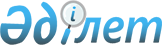 "Мемлекеттік мүлікті сенімгерлік басқаруға беру қағидаларын және Мемлекеттік мүлікті сенімгерлік басқарудың үлгілік шартын бекіту туралы" Қазақстан Республикасы Ұлттық экономика министрінің 2015 жылғы 16 қаңтардағы № 17 бұйрығына өзгеріс енгізу туралыҚазақстан Республикасы Ұлттық экономика министрінің 2021 жылғы 25 наурыздағы № 28 бұйрығы. Қазақстан Республикасының Әділет министрлігінде 2021 жылғы 29 наурызда № 22405 болып тіркелді
      БҰЙЫРАМЫН:
      1. "Мемлекеттік мүлікті сенімгерлік басқаруға беру қағидаларын және Мемлекеттік мүлікті сенімгерлік басқарудың үлгілік шартын бекіту туралы" Қазақстан Республикасы Ұлттық экономика министрінің 2015 жылғы 16 қаңтардағы № 17 бұйрығына (Нормативтік құқықтық актілерді мемлекеттік тіркеу тізілімінде № 10111 болып тіркелген, 2015 жылғы 27 қаңтарда "Әділет" ақпараттық-құқықтық жүйесінде жарияланған) мынадай өзгеріс енгізілсін:
      көрсетілген бұйрықпен бекітілген Мемлекеттік мүлікті сенімгерлік басқаруға беру қағидаларында:
      5-тармақ мынадай редакцияда жазылсын:
      "5. Объектіні кейіннен сатып алу құқығынсыз сенімгерлік басқаруға беру мыналарды:
      1) объектіні заңды тұлғалардың жарғылық капиталын төлеуге бергенге дейін Қазақстан Республикасы Үкіметінің немесе жергілікті атқарушы органның оны заңды тұлғаның жарғылық капиталын төлеуге беру туралы шешімі болған кездегі;
      2) газ құбырлары мен электрмен және энергиямен жабдықтау объектілерін беру;
      3) стратегиялық объектілерді, сондай-ақ меншігінде стратегиялық объектілері бар заңды тұлғалардағы акциялар пакеттерін (қатысу үлестерін) беру;
      4) жылжымайтын мүлік объектілерін және халықаралық келісімдерді іске асыру үшін құрылған акционерлік қоғамдардың акцияларын беру;
      5) мемлекеттік ақпараттық жүйелерді беру;
      6) қылмыстық-атқару жүйесінің мемлекеттік мекемелері мен мемлекеттік кәсіпорындарының балансына бекітілген объектілерді беру;
      7) заңды тұлғалардың дауыс беретін акцияларын (жарғылық капиталға қатысу үлестерін) дербес білім беру ұйымдарына, Қазақстан Республикасының Ұлттық кәсіпкерлер палатасына және оның жүйесіне кіретін заңды тұлғаларға, Дүниежүзі қазақтары қауымдастығына беру;
      8) жалпыға ортақ пайдаланылатын халықаралық және республикалық маңызы бар автомобиль жолдарын салу, реконструкциялау, ақылы қозғалысты ұйымдастыру үшін Автомобиль жолдарын басқару жөніндегі ұлттық операторға беру;
      9) Автомобиль жолдарын басқару жөніндегі ұлттық оператордың мемлекеттік акциялар пакетін беру;
      10) опера және балет өнерін дамыту үшін құрылған, жалпы алаңы кемінде 40 000 шаршы метр ғимараттарды, құрылыс-жайларды, жабдықтарды және өзге мүлікті қамтитын кешендер түріндегі мәдениет объектілерін беру;
      11) Заңның 14-бабына сәйкес мемлекеттік мүлік жөніндегі уәкілетті орган бекітетін тізбеге сәйкес мемлекеттік мүлік жөніндегі уәкілетті органның аумақтық бөлімшелерінің активтерін мемлекеттік мүлікті есепке алу саласындағы бірыңғай операторға беру;
      12) денсаулық сақтау объектілерін салуды, күтіп-ұстауды және пайдалануды ұйымдастыру үшін жылжымайтын мүлікті Денсаулық сақтау саласындағы ұлттық операторға беру;
      13) "Астана" халықаралық қаржы орталығы аумағында тіркелген заңды тұлғалардың мемлекеттік акциялар пакетін (қатысу үлестерін) "Астана" халықаралық қаржы орталығының әкімшілігі" акционерлік қоғамына беру;
      14) ақпараттық қауіпсіздікті қамтамасыз етуге арналған ұлттық қауіпсіздік органдарының объектілерін ақпараттандыру және ақпараттық қауіпсіздікті қамтамасыз ету салаларындағы мемлекеттік монополия субъектісіне беру жағдайларын қоспағанда, тендерлік негізде жүзеге асырылады".
      2. Мемлекеттік активтерді басқару саясаты департаменті заңнамада белгіленген тәртіппен:
      1) осы бұйрықты Қазақстан Республикасының Әділет министрлігінде мемлекеттік тіркеуді;
      2) осы бұйрықты Қазақстан Республикасы Ұлттық экономика министрлігінің интернет-ресурсында орналастыруды;
      3) осы бұйрық Қазақстан Республикасының Әділет министрлігінде мемлекеттік тіркелгеннен кейін он жұмыс күні ішінде осы тармақтың 1) және 2) тармақшаларында көзделген іс-шаралардың орындалуы туралы мәліметтерді Қазақстан Республикасы Ұлттық экономика министрлігінің Заң департаментіне ұсынуды қамтамасыз етсін.
      3. Осы бұйрықтың орындалуын бақылау жетекшілік ететін Қазақстан Республикасының Ұлттық экономика вице-министріне жүктелсін.
      4. Осы бұйрық алғашқы ресми жарияланған күнінен кейін күнтізбелік он күн өткен соң қолданысқа енгізіледі.
       "КЕЛІСІЛДІ"
      Қазақстан Республикасының
      Қаржы министрлігі
					© 2012. Қазақстан Республикасы Әділет министрлігінің «Қазақстан Республикасының Заңнама және құқықтық ақпарат институты» ШЖҚ РМК
				
      Қазақстан Республикасы 
Ұлттық экономика министрі 

А. Иргалиев
